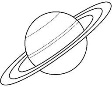 4.Ezt az eseményt nem hagyhatod ki! Kivárod, míg megérkeznek az ünneplők. Szóba is elegyedsz a híres csillagász egyik tanítványával, aki megszállottja az ég kémlelésének, így csillagokkal kapcsolatos szólásokkal beszél. Le is jegyeztél néhányat, hogy utánanézhess, mit is mondott.a) Írd le, mit jelentenek alábbi mondatai!Hiába, későn érkeztél, bizony ma csak csillagokat nézel vacsorára.De azért csillagod van, mert Kopernikusz ma beszélni fog műve kiadásáról.Bár ha elfogy is a hold, az ő neve megmarad.b) Hol tudtál utánanézni? Add meg forrásod pontos adatait!Ezt az eseményt nem hagyhatod ki! Kivárod, míg megérkeznek az ünneplők. Szóba is elegyedsz a híres csillagász egyik tanítványával, aki megszállottja az ég kémlelésének, így csillagokkal kapcsolatos szólásokkal beszél. Le is jegyeztél néhányat, hogy utánanézhess, mit is mondott.a) Írd le, mit jelentenek alábbi mondatai!Hiába, későn érkeztél, bizony ma csak csillagokat nézel vacsorára.De azért csillagod van, mert Kopernikusz ma beszélni fog műve kiadásáról.Bár ha elfogy is a hold, az ő neve megmarad.b) Hol tudtál utánanézni? Add meg forrásod pontos adatait!Ezt az eseményt nem hagyhatod ki! Kivárod, míg megérkeznek az ünneplők. Szóba is elegyedsz a híres csillagász egyik tanítványával, aki megszállottja az ég kémlelésének, így csillagokkal kapcsolatos szólásokkal beszél. Le is jegyeztél néhányat, hogy utánanézhess, mit is mondott.a) Írd le, mit jelentenek alábbi mondatai!Hiába, későn érkeztél, bizony ma csak csillagokat nézel vacsorára.De azért csillagod van, mert Kopernikusz ma beszélni fog műve kiadásáról.Bár ha elfogy is a hold, az ő neve megmarad.b) Hol tudtál utánanézni? Add meg forrásod pontos adatait!Ezt az eseményt nem hagyhatod ki! Kivárod, míg megérkeznek az ünneplők. Szóba is elegyedsz a híres csillagász egyik tanítványával, aki megszállottja az ég kémlelésének, így csillagokkal kapcsolatos szólásokkal beszél. Le is jegyeztél néhányat, hogy utánanézhess, mit is mondott.a) Írd le, mit jelentenek alábbi mondatai!Hiába, későn érkeztél, bizony ma csak csillagokat nézel vacsorára.De azért csillagod van, mert Kopernikusz ma beszélni fog műve kiadásáról.Bár ha elfogy is a hold, az ő neve megmarad.b) Hol tudtál utánanézni? Add meg forrásod pontos adatait!Ezt az eseményt nem hagyhatod ki! Kivárod, míg megérkeznek az ünneplők. Szóba is elegyedsz a híres csillagász egyik tanítványával, aki megszállottja az ég kémlelésének, így csillagokkal kapcsolatos szólásokkal beszél. Le is jegyeztél néhányat, hogy utánanézhess, mit is mondott.a) Írd le, mit jelentenek alábbi mondatai!Hiába, későn érkeztél, bizony ma csak csillagokat nézel vacsorára.De azért csillagod van, mert Kopernikusz ma beszélni fog műve kiadásáról.Bár ha elfogy is a hold, az ő neve megmarad.b) Hol tudtál utánanézni? Add meg forrásod pontos adatait!Ezt az eseményt nem hagyhatod ki! Kivárod, míg megérkeznek az ünneplők. Szóba is elegyedsz a híres csillagász egyik tanítványával, aki megszállottja az ég kémlelésének, így csillagokkal kapcsolatos szólásokkal beszél. Le is jegyeztél néhányat, hogy utánanézhess, mit is mondott.a) Írd le, mit jelentenek alábbi mondatai!Hiába, későn érkeztél, bizony ma csak csillagokat nézel vacsorára.De azért csillagod van, mert Kopernikusz ma beszélni fog műve kiadásáról.Bár ha elfogy is a hold, az ő neve megmarad.b) Hol tudtál utánanézni? Add meg forrásod pontos adatait!32.Ezt az eseményt nem hagyhatod ki! Kivárod, míg megérkeznek az ünneplők. Szóba is elegyedsz a híres csillagász egyik tanítványával, aki megszállottja az ég kémlelésének, így csillagokkal kapcsolatos szólásokkal beszél. Le is jegyeztél néhányat, hogy utánanézhess, mit is mondott.a) Írd le, mit jelentenek alábbi mondatai!Hiába, későn érkeztél, bizony ma csak csillagokat nézel vacsorára.De azért csillagod van, mert Kopernikusz ma beszélni fog műve kiadásáról.Bár ha elfogy is a hold, az ő neve megmarad.b) Hol tudtál utánanézni? Add meg forrásod pontos adatait!Ezt az eseményt nem hagyhatod ki! Kivárod, míg megérkeznek az ünneplők. Szóba is elegyedsz a híres csillagász egyik tanítványával, aki megszállottja az ég kémlelésének, így csillagokkal kapcsolatos szólásokkal beszél. Le is jegyeztél néhányat, hogy utánanézhess, mit is mondott.a) Írd le, mit jelentenek alábbi mondatai!Hiába, későn érkeztél, bizony ma csak csillagokat nézel vacsorára.De azért csillagod van, mert Kopernikusz ma beszélni fog műve kiadásáról.Bár ha elfogy is a hold, az ő neve megmarad.b) Hol tudtál utánanézni? Add meg forrásod pontos adatait!Ezt az eseményt nem hagyhatod ki! Kivárod, míg megérkeznek az ünneplők. Szóba is elegyedsz a híres csillagász egyik tanítványával, aki megszállottja az ég kémlelésének, így csillagokkal kapcsolatos szólásokkal beszél. Le is jegyeztél néhányat, hogy utánanézhess, mit is mondott.a) Írd le, mit jelentenek alábbi mondatai!Hiába, későn érkeztél, bizony ma csak csillagokat nézel vacsorára.De azért csillagod van, mert Kopernikusz ma beszélni fog műve kiadásáról.Bár ha elfogy is a hold, az ő neve megmarad.b) Hol tudtál utánanézni? Add meg forrásod pontos adatait!33.Ezt az eseményt nem hagyhatod ki! Kivárod, míg megérkeznek az ünneplők. Szóba is elegyedsz a híres csillagász egyik tanítványával, aki megszállottja az ég kémlelésének, így csillagokkal kapcsolatos szólásokkal beszél. Le is jegyeztél néhányat, hogy utánanézhess, mit is mondott.a) Írd le, mit jelentenek alábbi mondatai!Hiába, későn érkeztél, bizony ma csak csillagokat nézel vacsorára.De azért csillagod van, mert Kopernikusz ma beszélni fog műve kiadásáról.Bár ha elfogy is a hold, az ő neve megmarad.b) Hol tudtál utánanézni? Add meg forrásod pontos adatait!Ezt az eseményt nem hagyhatod ki! Kivárod, míg megérkeznek az ünneplők. Szóba is elegyedsz a híres csillagász egyik tanítványával, aki megszállottja az ég kémlelésének, így csillagokkal kapcsolatos szólásokkal beszél. Le is jegyeztél néhányat, hogy utánanézhess, mit is mondott.a) Írd le, mit jelentenek alábbi mondatai!Hiába, későn érkeztél, bizony ma csak csillagokat nézel vacsorára.De azért csillagod van, mert Kopernikusz ma beszélni fog műve kiadásáról.Bár ha elfogy is a hold, az ő neve megmarad.b) Hol tudtál utánanézni? Add meg forrásod pontos adatait!Ezt az eseményt nem hagyhatod ki! Kivárod, míg megérkeznek az ünneplők. Szóba is elegyedsz a híres csillagász egyik tanítványával, aki megszállottja az ég kémlelésének, így csillagokkal kapcsolatos szólásokkal beszél. Le is jegyeztél néhányat, hogy utánanézhess, mit is mondott.a) Írd le, mit jelentenek alábbi mondatai!Hiába, későn érkeztél, bizony ma csak csillagokat nézel vacsorára.De azért csillagod van, mert Kopernikusz ma beszélni fog műve kiadásáról.Bár ha elfogy is a hold, az ő neve megmarad.b) Hol tudtál utánanézni? Add meg forrásod pontos adatait!34.Ezt az eseményt nem hagyhatod ki! Kivárod, míg megérkeznek az ünneplők. Szóba is elegyedsz a híres csillagász egyik tanítványával, aki megszállottja az ég kémlelésének, így csillagokkal kapcsolatos szólásokkal beszél. Le is jegyeztél néhányat, hogy utánanézhess, mit is mondott.a) Írd le, mit jelentenek alábbi mondatai!Hiába, későn érkeztél, bizony ma csak csillagokat nézel vacsorára.De azért csillagod van, mert Kopernikusz ma beszélni fog műve kiadásáról.Bár ha elfogy is a hold, az ő neve megmarad.b) Hol tudtál utánanézni? Add meg forrásod pontos adatait!Ezt az eseményt nem hagyhatod ki! Kivárod, míg megérkeznek az ünneplők. Szóba is elegyedsz a híres csillagász egyik tanítványával, aki megszállottja az ég kémlelésének, így csillagokkal kapcsolatos szólásokkal beszél. Le is jegyeztél néhányat, hogy utánanézhess, mit is mondott.a) Írd le, mit jelentenek alábbi mondatai!Hiába, későn érkeztél, bizony ma csak csillagokat nézel vacsorára.De azért csillagod van, mert Kopernikusz ma beszélni fog műve kiadásáról.Bár ha elfogy is a hold, az ő neve megmarad.b) Hol tudtál utánanézni? Add meg forrásod pontos adatait!Ezt az eseményt nem hagyhatod ki! Kivárod, míg megérkeznek az ünneplők. Szóba is elegyedsz a híres csillagász egyik tanítványával, aki megszállottja az ég kémlelésének, így csillagokkal kapcsolatos szólásokkal beszél. Le is jegyeztél néhányat, hogy utánanézhess, mit is mondott.a) Írd le, mit jelentenek alábbi mondatai!Hiába, későn érkeztél, bizony ma csak csillagokat nézel vacsorára.De azért csillagod van, mert Kopernikusz ma beszélni fog műve kiadásáról.Bár ha elfogy is a hold, az ő neve megmarad.b) Hol tudtál utánanézni? Add meg forrásod pontos adatait!35.Ezt az eseményt nem hagyhatod ki! Kivárod, míg megérkeznek az ünneplők. Szóba is elegyedsz a híres csillagász egyik tanítványával, aki megszállottja az ég kémlelésének, így csillagokkal kapcsolatos szólásokkal beszél. Le is jegyeztél néhányat, hogy utánanézhess, mit is mondott.a) Írd le, mit jelentenek alábbi mondatai!Hiába, későn érkeztél, bizony ma csak csillagokat nézel vacsorára.De azért csillagod van, mert Kopernikusz ma beszélni fog műve kiadásáról.Bár ha elfogy is a hold, az ő neve megmarad.b) Hol tudtál utánanézni? Add meg forrásod pontos adatait!Ezt az eseményt nem hagyhatod ki! Kivárod, míg megérkeznek az ünneplők. Szóba is elegyedsz a híres csillagász egyik tanítványával, aki megszállottja az ég kémlelésének, így csillagokkal kapcsolatos szólásokkal beszél. Le is jegyeztél néhányat, hogy utánanézhess, mit is mondott.a) Írd le, mit jelentenek alábbi mondatai!Hiába, későn érkeztél, bizony ma csak csillagokat nézel vacsorára.De azért csillagod van, mert Kopernikusz ma beszélni fog műve kiadásáról.Bár ha elfogy is a hold, az ő neve megmarad.b) Hol tudtál utánanézni? Add meg forrásod pontos adatait!Ezt az eseményt nem hagyhatod ki! Kivárod, míg megérkeznek az ünneplők. Szóba is elegyedsz a híres csillagász egyik tanítványával, aki megszállottja az ég kémlelésének, így csillagokkal kapcsolatos szólásokkal beszél. Le is jegyeztél néhányat, hogy utánanézhess, mit is mondott.a) Írd le, mit jelentenek alábbi mondatai!Hiába, későn érkeztél, bizony ma csak csillagokat nézel vacsorára.De azért csillagod van, mert Kopernikusz ma beszélni fog műve kiadásáról.Bár ha elfogy is a hold, az ő neve megmarad.b) Hol tudtál utánanézni? Add meg forrásod pontos adatait!36.Ezt az eseményt nem hagyhatod ki! Kivárod, míg megérkeznek az ünneplők. Szóba is elegyedsz a híres csillagász egyik tanítványával, aki megszállottja az ég kémlelésének, így csillagokkal kapcsolatos szólásokkal beszél. Le is jegyeztél néhányat, hogy utánanézhess, mit is mondott.a) Írd le, mit jelentenek alábbi mondatai!Hiába, későn érkeztél, bizony ma csak csillagokat nézel vacsorára.De azért csillagod van, mert Kopernikusz ma beszélni fog műve kiadásáról.Bár ha elfogy is a hold, az ő neve megmarad.b) Hol tudtál utánanézni? Add meg forrásod pontos adatait!Ezt az eseményt nem hagyhatod ki! Kivárod, míg megérkeznek az ünneplők. Szóba is elegyedsz a híres csillagász egyik tanítványával, aki megszállottja az ég kémlelésének, így csillagokkal kapcsolatos szólásokkal beszél. Le is jegyeztél néhányat, hogy utánanézhess, mit is mondott.a) Írd le, mit jelentenek alábbi mondatai!Hiába, későn érkeztél, bizony ma csak csillagokat nézel vacsorára.De azért csillagod van, mert Kopernikusz ma beszélni fog műve kiadásáról.Bár ha elfogy is a hold, az ő neve megmarad.b) Hol tudtál utánanézni? Add meg forrásod pontos adatait!Ezt az eseményt nem hagyhatod ki! Kivárod, míg megérkeznek az ünneplők. Szóba is elegyedsz a híres csillagász egyik tanítványával, aki megszállottja az ég kémlelésének, így csillagokkal kapcsolatos szólásokkal beszél. Le is jegyeztél néhányat, hogy utánanézhess, mit is mondott.a) Írd le, mit jelentenek alábbi mondatai!Hiába, későn érkeztél, bizony ma csak csillagokat nézel vacsorára.De azért csillagod van, mert Kopernikusz ma beszélni fog műve kiadásáról.Bár ha elfogy is a hold, az ő neve megmarad.b) Hol tudtál utánanézni? Add meg forrásod pontos adatait!37.Ezt az eseményt nem hagyhatod ki! Kivárod, míg megérkeznek az ünneplők. Szóba is elegyedsz a híres csillagász egyik tanítványával, aki megszállottja az ég kémlelésének, így csillagokkal kapcsolatos szólásokkal beszél. Le is jegyeztél néhányat, hogy utánanézhess, mit is mondott.a) Írd le, mit jelentenek alábbi mondatai!Hiába, későn érkeztél, bizony ma csak csillagokat nézel vacsorára.De azért csillagod van, mert Kopernikusz ma beszélni fog műve kiadásáról.Bár ha elfogy is a hold, az ő neve megmarad.b) Hol tudtál utánanézni? Add meg forrásod pontos adatait!Ezt az eseményt nem hagyhatod ki! Kivárod, míg megérkeznek az ünneplők. Szóba is elegyedsz a híres csillagász egyik tanítványával, aki megszállottja az ég kémlelésének, így csillagokkal kapcsolatos szólásokkal beszél. Le is jegyeztél néhányat, hogy utánanézhess, mit is mondott.a) Írd le, mit jelentenek alábbi mondatai!Hiába, későn érkeztél, bizony ma csak csillagokat nézel vacsorára.De azért csillagod van, mert Kopernikusz ma beszélni fog műve kiadásáról.Bár ha elfogy is a hold, az ő neve megmarad.b) Hol tudtál utánanézni? Add meg forrásod pontos adatait!Ezt az eseményt nem hagyhatod ki! Kivárod, míg megérkeznek az ünneplők. Szóba is elegyedsz a híres csillagász egyik tanítványával, aki megszállottja az ég kémlelésének, így csillagokkal kapcsolatos szólásokkal beszél. Le is jegyeztél néhányat, hogy utánanézhess, mit is mondott.a) Írd le, mit jelentenek alábbi mondatai!Hiába, későn érkeztél, bizony ma csak csillagokat nézel vacsorára.De azért csillagod van, mert Kopernikusz ma beszélni fog műve kiadásáról.Bár ha elfogy is a hold, az ő neve megmarad.b) Hol tudtál utánanézni? Add meg forrásod pontos adatait!38.Ezt az eseményt nem hagyhatod ki! Kivárod, míg megérkeznek az ünneplők. Szóba is elegyedsz a híres csillagász egyik tanítványával, aki megszállottja az ég kémlelésének, így csillagokkal kapcsolatos szólásokkal beszél. Le is jegyeztél néhányat, hogy utánanézhess, mit is mondott.a) Írd le, mit jelentenek alábbi mondatai!Hiába, későn érkeztél, bizony ma csak csillagokat nézel vacsorára.De azért csillagod van, mert Kopernikusz ma beszélni fog műve kiadásáról.Bár ha elfogy is a hold, az ő neve megmarad.b) Hol tudtál utánanézni? Add meg forrásod pontos adatait!Ezt az eseményt nem hagyhatod ki! Kivárod, míg megérkeznek az ünneplők. Szóba is elegyedsz a híres csillagász egyik tanítványával, aki megszállottja az ég kémlelésének, így csillagokkal kapcsolatos szólásokkal beszél. Le is jegyeztél néhányat, hogy utánanézhess, mit is mondott.a) Írd le, mit jelentenek alábbi mondatai!Hiába, későn érkeztél, bizony ma csak csillagokat nézel vacsorára.De azért csillagod van, mert Kopernikusz ma beszélni fog műve kiadásáról.Bár ha elfogy is a hold, az ő neve megmarad.b) Hol tudtál utánanézni? Add meg forrásod pontos adatait!Ezt az eseményt nem hagyhatod ki! Kivárod, míg megérkeznek az ünneplők. Szóba is elegyedsz a híres csillagász egyik tanítványával, aki megszállottja az ég kémlelésének, így csillagokkal kapcsolatos szólásokkal beszél. Le is jegyeztél néhányat, hogy utánanézhess, mit is mondott.a) Írd le, mit jelentenek alábbi mondatai!Hiába, későn érkeztél, bizony ma csak csillagokat nézel vacsorára.De azért csillagod van, mert Kopernikusz ma beszélni fog műve kiadásáról.Bár ha elfogy is a hold, az ő neve megmarad.b) Hol tudtál utánanézni? Add meg forrásod pontos adatait!39.Ezt az eseményt nem hagyhatod ki! Kivárod, míg megérkeznek az ünneplők. Szóba is elegyedsz a híres csillagász egyik tanítványával, aki megszállottja az ég kémlelésének, így csillagokkal kapcsolatos szólásokkal beszél. Le is jegyeztél néhányat, hogy utánanézhess, mit is mondott.a) Írd le, mit jelentenek alábbi mondatai!Hiába, későn érkeztél, bizony ma csak csillagokat nézel vacsorára.De azért csillagod van, mert Kopernikusz ma beszélni fog műve kiadásáról.Bár ha elfogy is a hold, az ő neve megmarad.b) Hol tudtál utánanézni? Add meg forrásod pontos adatait!Ezt az eseményt nem hagyhatod ki! Kivárod, míg megérkeznek az ünneplők. Szóba is elegyedsz a híres csillagász egyik tanítványával, aki megszállottja az ég kémlelésének, így csillagokkal kapcsolatos szólásokkal beszél. Le is jegyeztél néhányat, hogy utánanézhess, mit is mondott.a) Írd le, mit jelentenek alábbi mondatai!Hiába, későn érkeztél, bizony ma csak csillagokat nézel vacsorára.De azért csillagod van, mert Kopernikusz ma beszélni fog műve kiadásáról.Bár ha elfogy is a hold, az ő neve megmarad.b) Hol tudtál utánanézni? Add meg forrásod pontos adatait!Ezt az eseményt nem hagyhatod ki! Kivárod, míg megérkeznek az ünneplők. Szóba is elegyedsz a híres csillagász egyik tanítványával, aki megszállottja az ég kémlelésének, így csillagokkal kapcsolatos szólásokkal beszél. Le is jegyeztél néhányat, hogy utánanézhess, mit is mondott.a) Írd le, mit jelentenek alábbi mondatai!Hiába, későn érkeztél, bizony ma csak csillagokat nézel vacsorára.De azért csillagod van, mert Kopernikusz ma beszélni fog műve kiadásáról.Bár ha elfogy is a hold, az ő neve megmarad.b) Hol tudtál utánanézni? Add meg forrásod pontos adatait!40.Ezt az eseményt nem hagyhatod ki! Kivárod, míg megérkeznek az ünneplők. Szóba is elegyedsz a híres csillagász egyik tanítványával, aki megszállottja az ég kémlelésének, így csillagokkal kapcsolatos szólásokkal beszél. Le is jegyeztél néhányat, hogy utánanézhess, mit is mondott.a) Írd le, mit jelentenek alábbi mondatai!Hiába, későn érkeztél, bizony ma csak csillagokat nézel vacsorára.De azért csillagod van, mert Kopernikusz ma beszélni fog műve kiadásáról.Bár ha elfogy is a hold, az ő neve megmarad.b) Hol tudtál utánanézni? Add meg forrásod pontos adatait!Ezt az eseményt nem hagyhatod ki! Kivárod, míg megérkeznek az ünneplők. Szóba is elegyedsz a híres csillagász egyik tanítványával, aki megszállottja az ég kémlelésének, így csillagokkal kapcsolatos szólásokkal beszél. Le is jegyeztél néhányat, hogy utánanézhess, mit is mondott.a) Írd le, mit jelentenek alábbi mondatai!Hiába, későn érkeztél, bizony ma csak csillagokat nézel vacsorára.De azért csillagod van, mert Kopernikusz ma beszélni fog műve kiadásáról.Bár ha elfogy is a hold, az ő neve megmarad.b) Hol tudtál utánanézni? Add meg forrásod pontos adatait!Ezt az eseményt nem hagyhatod ki! Kivárod, míg megérkeznek az ünneplők. Szóba is elegyedsz a híres csillagász egyik tanítványával, aki megszállottja az ég kémlelésének, így csillagokkal kapcsolatos szólásokkal beszél. Le is jegyeztél néhányat, hogy utánanézhess, mit is mondott.a) Írd le, mit jelentenek alábbi mondatai!Hiába, későn érkeztél, bizony ma csak csillagokat nézel vacsorára.De azért csillagod van, mert Kopernikusz ma beszélni fog műve kiadásáról.Bár ha elfogy is a hold, az ő neve megmarad.b) Hol tudtál utánanézni? Add meg forrásod pontos adatait!41.42.